Current positionSenior Research officer at Theevanam Additives and Nutraceuts in DBT-BIRAC funded project entitled “Development of improved β-glucan based natural immunity booster for aqua, poultry and human applications with enhanced absorption and potency” under Department of Biotechnology, IIT Madras.Research areaDevelopment and characterization of Nano Beta glucan from yeastBest absorptions with high potency quantification in shrimp intestineFeeding trial on shrimpHistology and immunological changes of shrimpEnzymes assayImmune gene expression of shrimpProducts worked onPrebiotics: FOS (Fructo oligosaccharide), Beta-glucan (Yeast 1,3-1,6 and barley 1,6), Mannan oligosaccharides (MOS)Probiotics: Bacillus clausii, Bifidobacteria infantis, Bifidobacteria longum, Bifidobacteria bifidum, Saccharomyces boulardii as specified product. Soil probiotics isolated from pond as unspecified product yet.Technology under working onProposed to work on mixture of weak organic acid as feed acidifier by using biological consortiumNano formulation of probioticsEducational QualificationsPh.D: Marine Biotechnology (2011-2016) CAS in Marine biology, Faculty of Marine sciences, Annamalai University, Tamilnadu, IndiaM.Sc: Biotechnology (2007-2009): Boston College for Professional Studies, Jiwaji University, Gwalior, IndiaB.Sc: Biotechnology (2003-2007): Dr. J.M. College, Bhim Rao Ambedkar University, Muzaffarpur, Bihar, IndiaPrevious work experienceICAR-Central Institute of Freshwater Aquaculture (CIFA) as Research Associate for 2 Y and 4 month’sResearch areaTranscriptome analysis to delineate nutrigenomics information of fishFeed designing, formulation and conduct related trial experimentBlood glucose analysis and ammonia analysisAnalysis of differential gene expressionGene ontology annotation and KEGG pathways mapping, Protein regulatory network analysisKey responsibilitiesTo plan and carryout objective wise research workTo provide training to the M.Sc and Ph.D student in the given project workTo discuss methodology in planed research work with co-workers and P.I.To conduct conference, workshop and summer schoolOrganization: Alkem labs Ltd. as Chemist (Bio-Technologist) from 14th Oct 09 to April 2011(Successfully participated in ISO, FDA and HALAL audit)Job Profile Culture maintainance, Fermentation 50-5000 L, Microfiltration for Biomass concentartion, Cell immobilization by CaCl2 method, Enzyme substrate reaction, product recovery & purification and packaging (ISO, FDA and Hallal).Glucagel (Beta-glucan) extraction from Barley by thawing method. Enzymetic assay and thin layer chromatography for qualitative analysis.Organization: Bharat Serums and Vaccines Ltd. as Trainee for 6 months(During master project)Job ProfilePurification of Antibody: full IgG, F(ab’)2. (HBS and Anti-Rabies vaccine)Purification of Protein: Usnig Ion Exchange Chromatography, Size exclusion ChromatographyPurity of Protein: To check purity by SDS-PAGE and IEPStarch ethylation (Arificial blood plasma)Academic Affiliation2011-2012: Junior Research Fellow,(MOES-INCOIS) Project entitled “Potential Fishing Zone Validation and forecasting in the Cuddalore and Nagapattinam Districts of Tamilnadu”CAS in Marine Biology, Faculty of Marine Sciences, Annamalai University, Parangipettai, Tamilnadu.2013-2014:Junior Research Fellow, (MOES-INCOIS) Project entitled “Influence of in-situ bio-optical properties in determining the phytoplankton community structure and their role in ocean colour algorithms along southeast coast of Indian and its application to fisheries” CAS in Marine Biology, Faculty of Marine Sciences, Annamalai University, Parangipettai, TamilnaduPersonal Skills Fermentation, Downstream processes, Microbial activities, antigen prpration, RT-PCR, Real time PCR, promoter induction, IMAC and acta purifier, western blot, sub cellular localization of proteins, Immuno-electrophoresis e.t.c.Technical SkillsHandled experimentsMaintenance of freshwater and Marine water fish in lab conditionChallenge experiment (Feed and Pathogen) in live fishEnzyme production (Fermentation), purification and product recovery (Downstream processes)Antigen preparation and antibody purification (Vaccine production)RNA isolation and purificationIsolation of poly-A+ mRNA and synthesis of c-DNAIsolation and purification of plasmid, and genomic DNAGene cloningProtein expression and Recombinant protein purificationRestriction mapping of DNAProtein purification including affinity chromatography and gel filtrationRadioimmunoassay and Western blottingGel electrophoresis (SDS, Agrose and IEP)Gene expression in prokaryotes and eukaryotes (Up regulation and down regulation)Biostatics (SPSS) and Bioinformatics (GLIDE and others online tools) software’s handlingConferences / Workshop trainingPaper presented	: 3Workshop 	: 7Oral presentation at International conference on advances in fish health; April 4th -6th 2017 at University Putra Malaysia, MalaysiaPoster presentation at 2nd International Symposium on Genomics in Aquaculture; January 28-302016-ICAR-Central Institute of Freshwater Aquaculture, Bhubaneswar, Odisha, India.Oral presentation at 26th all India of Zoology & International Symposium on Innovation in Animal Sciences for Food Security, Health Security and Livelihood; October 29-31, 2015-Babasaheb Bhimrao Ambedkar University, Lucknow, Uttar Pradesh, India.Participated in Summer school on Fish biotechnology at ICAR-CIFA, Bhubaneswar.Participated in workshop Bioinformatics tools for Fish genomics at ICAR-CIFA, Bhubaneswar held on 21st-22nd April 2015.6th International symposium on recent trends in macromolecular structure and function (ISRTMSF- 2014) at Madras University.Participated in National conference on Aquatic animal helth and management (NCAAHM-2012) at CAS in Marine biology Faculty of Marine Sciences, Annamalai University.Instructional workshop on bioinformatics at Boston college for professional studies Gwalior- 2009Area of ResearchMolecular Biology, Biochemistry, Fermentation technology, Microbiology, Immunology, Cell Biology, Bioinformatics e.t.cPublicationsAmrendra Kumar, Sudhanshu Shekhar and Saravanakumar A (2017). “Role of PmRab7 Regulation in WSSV Infection and Functional Validation of Small Molecule as PmRab7 GTPase Inhibitor”. Journal of Aquaculture Research & Development. 2017; 8: 511-517: DOI: 10.4172/2155-9546.1000511.Kiran Dashrath Rasal, Vemlawada Chakrapani, Amrendra Kumar Pandey, Avinash Rambhau Rasal, Jitendra K. Sundaray, Arun Ninawe, Pallipuram Jayasankar. (2017). “Status and future perspectives of single nucleotide polymorphisms (SNPs) markers in farmed fishes: Way ahead using next generation sequencing”. Gene Report. 2017; 6: 81-86. DOI: http://dx.doi.org/10.1016/j.genrep.2016.12.004.Amrendra Kumar, Vaishnavi Ramasubbu, Kiran D Rasal, Saravanankumar Ayyappan. (2016). “Revealing localization and regulation of GTPase PmRab7 in lymphoid cells of Penaeus monodon after WSSV infection”. Journal of Coastal Life Medicine.2016; 4(11): 846-851. https://doi.org/10.12980/jclm.4.2016J6-218.Vaishnavi Ramasubbu, Amrendra Kumar and A Saravanakumar. (2016). Molecular cloning and computational characterization of thymidylate synthase in white spot syndrome virus (WSSV)” International Journal of Fisheries and Aquatic Studies. 2016; 4(5): 557-563R. Vaishnavi, Amrendra Kumar, A. Saravanakumar. (2016). “Cloning, expression and comparative study of White Spot Syndrome Virus (WSSV) thymidine kinase gene during infection in Penaeus monodon”. Int. J. Curr. Microbiol. App. Sci 5(4): 405-412).http://dx.doi.org/10.20546/ijcmas.2016.504.048.Amrendra Kumar, Vaishnavi Ramasubbu, Lakshminarayanan karthick, Saravanakumar Ayyapan. (2014). Cloning, system analysis and model structure information of PmRab7 protein.Int.J.curr.biotechnol. 2(7): 1-6.Amrendra Kumar, R. Vaishnavi,A.Saravanakumar, Awani Kumar Singh, Dr. S.K. Tank. (2014). Biotransformation of sucrose by using thermostable and alkaline fructosyltransferase enzyme isolated from marine Aspergillus niger. Int. J. Sci. env.technol.  3(2): 708 – 713.AbstractsAmrendra Kumar, R. Vaishnavi and A. Saravanakumar “Molecular pathways and inhibitory effect on PmRab7 gene regulation in Penaeus monodon after WSSV infection”. International conference on advances in fish health; April 4th -6th 2017 at University Putra Malaysia, Malaysia.Amrendra kumar, R. Vaishnavi and A. Saravanakumar “Localization and Regulation of PmRab7 GTPase in Lymphoid Cells of Penaeus monodon after WSSV infection”. 26th all Idia of Zoology & International Symposium on Innovation in Animal Sciences for Food Security, Health Security and Livelihood- 2015 BBAU Lucknow, India page No. 159.Amrendra Kumar, R Vaishnavi, Subrat Kumar Swain, Sannghmitra Pradhan, J. K. Sundaray and A. Saravanakumar. “Role of PmRab7 Regulation in WSSV infection and Functional Validation of Small molecule as PmRab7 GTPase Inhibitor”. 2nd International Symposium on Genomics in Aquaculture- 2016; page No. 156.ReferencesDeclarationI hereby declare that the above-mentioned information is correct to the best of my knowledge and I hold the responsibility for the correctness of the above particulars.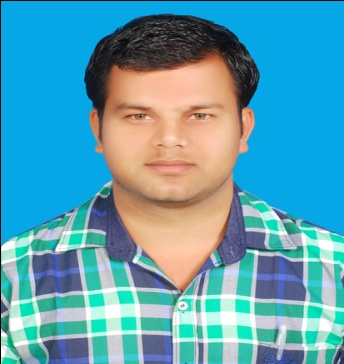 Name:Amrendra Kumar, Ph.DDesignation:Senior Research OfficerTheevanam Additives and Nutraceuts 218, Department of Biotechnology, Indian Institute of Technology Madras, Chennai, IndiaOperating systems:Linux, Windows XP, W7, W8 and W10Application Packages:MS Office, Glide (Schordinger), Gene runner etc.Data base	:NCBI, nr, Uniport, Swisport, PDB, KEGG,GO etc. No. of Research Papers Published in Refereed Journals:7No. of Abstract published:3No. of Gene submission:2No. of Bio project submission:(SRA file, Whole transcriptome)PERSONAL PROFILEPERSONAL PROFILEPERSONAL PROFILEPERSONAL TRAITSName:Amrendra KumarSmart workerSmart workerFather’s Name:Lt. Shambhu PandeyAdaptability to situationsAdaptability to situationsMother’s Name:Kamini PandeyEagerness to explore and learnEagerness to explore and learnMarital status:MarriedEager to work with the best teamEager to work with the best teamPassport No.:H0670866Ability to work any corner of worldAbility to work any corner of worldBlood Group:‘O’ +vePERMANENTADDRESSCOMMUNICATION ADDRESSVill. AdwaraTheevanam Additives and Nutraceuts Pvt. Ltd.P.O. Mahmmadpur Susta3rd Floor, IITM Bio-incubator, IITM ResearchDist: MuzaffarpurPark, 32, Kanagam Road, Periyar NagarBihar-843119, IndiaTaramani, Chennai-600113, IndiaDr. A. Saravanakumar, Ph.DDr. Dilip KumarAssistant ProfessorChairman DBT task force for Marine Biotechnology and AquacultureFaculty of Marine SciencesRetd. Director/VCCenter of Advanced Study in Marine BiologyCIFE (ICAR)Annamalai University, Parangipettai 608502, Tamilnadu, IndiaMumbaiEmail: sarvaan@yahoo.comE-mail: dk.dilipkumar@gmail.comMob: +91-9443610371Mob: +91-9560455702Dr. T.S. ChandraDr. T. ThangaradjouEmeritus Prof.Scientist-EDepartment of BiotechnologyScience & Engineering Research BoardIITM ChennaiNew DelhiE-mail: chandrasainathan@gmail.comEmail: umardjou@gmail.comPhone: +91-9884609107Mob:+91-9486388791Date:05/09/2018                         Place: Chennai